Undo and redo Undo and redo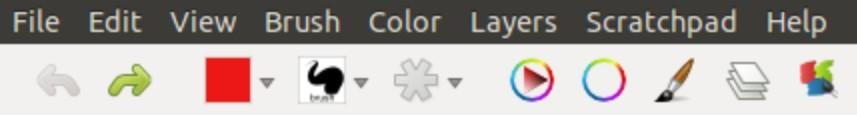 One of the main advantages of any painting or graphics application is the availability of options to ‘Undo’ and ‘Redo’ the previous action on the canvas.Method 1 - From menu barGo  to  Edit  in  the  menu  bar  and  select  Undo  Painting  or  Redo  Painting  (Edit  >Undo/Redo)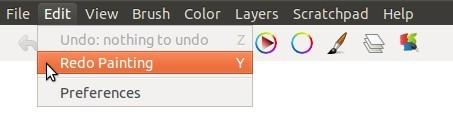 Method 2 - From graphical tool barSelect the Undo or Redo tools as shown below from the tool bar.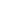 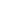 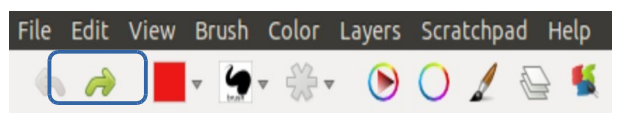 Method 3 - Using Shortcut keysUndo -  Press Z key or ''Ctrl'' and Z key on the keyboard (Ctrl + Z) Redo -  Press Y  key or ''Ctrl'' and Y key on the keyboard (Ctrl+Y)